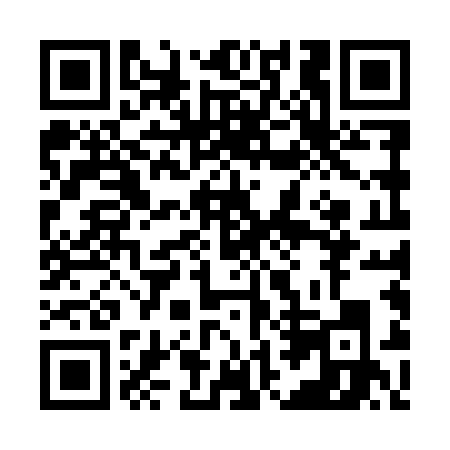 Prayer times for Gorki Zachodnie, PolandMon 1 Apr 2024 - Tue 30 Apr 2024High Latitude Method: Angle Based RulePrayer Calculation Method: Muslim World LeagueAsar Calculation Method: HanafiPrayer times provided by https://www.salahtimes.comDateDayFajrSunriseDhuhrAsrMaghribIsha1Mon4:076:1612:495:147:229:232Tue4:046:1412:485:167:249:253Wed4:016:1112:485:177:269:284Thu3:586:0912:485:187:289:315Fri3:546:0712:475:207:299:336Sat3:516:0412:475:217:319:367Sun3:476:0212:475:237:339:398Mon3:445:5912:475:247:359:429Tue3:415:5712:465:257:379:4410Wed3:375:5412:465:277:399:4711Thu3:345:5212:465:287:419:5012Fri3:305:4912:465:297:439:5313Sat3:265:4712:455:307:459:5614Sun3:235:4512:455:327:479:5915Mon3:195:4212:455:337:4810:0216Tue3:155:4012:455:347:5010:0517Wed3:115:3812:445:367:5210:0818Thu3:075:3512:445:377:5410:1219Fri3:045:3312:445:387:5610:1520Sat2:595:3112:445:397:5810:1821Sun2:555:2812:445:418:0010:2222Mon2:515:2612:435:428:0210:2523Tue2:475:2412:435:438:0410:2924Wed2:435:2112:435:448:0510:3225Thu2:385:1912:435:458:0710:3626Fri2:345:1712:435:478:0910:4027Sat2:325:1512:425:488:1110:4428Sun2:315:1312:425:498:1310:4629Mon2:305:1112:425:508:1510:4730Tue2:295:0812:425:518:1710:47